RZĄDOWY PROGRAM ODBUDOWY ZABYTKÓW 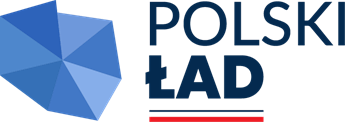 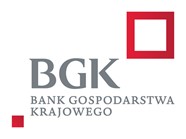 Załącznik nr 5  do zapytania ofertowego z dnia 12.03.2024 r.WZÓR WYKAZU OSÓB SKIEROWANYCH PRZEZ WYKONAWCĘ DO REALIZACJI ZAMÓWIENIA PUBLICZNEGOdotyczy zapytania ofertowego z dnia 12.03.2024 r. na realizację zadania inwestycyjnego pn. „Barokowa rzeźba przydrożna św. Jana Nepomucena wraz z cokołem, prace konserwatorskie". Zadanie jest dofinansowane ze środków Rządowego Programu Odbudowy Zabytków oraz budżetu Gminy Dobromierz, wniosek o dofinansowanie nr Edycja RPOZ/2022/7563/PolskiLad.ZAMAWIAJĄCY:	Gmina Dobromierz	Plac Wolności 24	58-170 DobromierzWYKONAWCA:Przedkładamy wykaz osób:l.p.Nazwa(y) Wykonawcy(ów)Adres(y) Wykonawcy(ów)Lp.Imięi nazwiskoKwalifikacje zawodowe (rodzaj i zakres posiadanych uprawnień)DoświadczenieZakres wykonywanych czynnościPodstawa do dysponowania12